                             			проект         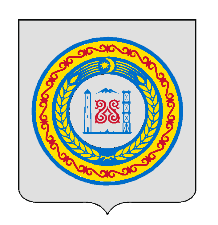 ЧЕЧЕНСКАЯ РЕСПУБЛИКА		ШАЛИНСКИЙ МУНИЦИПАЛЬНЫЙ РАЙОНАДМИНИСТРАЦИЯ АВТУРИНСКОГО СЕЛЬСКОГО ПОСЕЛЕНИЯЭВТАРА ЭВЛАН АДМИНИСТРАЦИ ШЕЛАН МУНИЦИПАЛЬНИ К1ОШТАННОХЧИЙН РЕСПУБЛИКАН ПОСТАНОВЛЕНИЕ  От 00.00.2022 г.	                    				№ 00с. АвтурыОб определении мест, на которые запрещается возвращать животныхбез владельцев в границах Автуринского сельского поселенияВ целях регулирования вопросов в сфере благоустройства территории в границах Автуриинсого сельского поселения в части повышения комфортности условий проживания граждан, в соответствии с пп. «б» п. 6 ст. 1 Федерального закона от 14.07.2022 года № 269- ФЗ «О внесении изменений в Федеральный закон «Об ответственном обращении с животными и о внесении изменений в отдельные законодательные акты Российской Федерации», руководствуясь Уставом Автуринского сельского поселения, Администрация Автуринского сельскогопоселенияПОСТАНОВЛЯЕТ:1. Определить места, на которые запрещается возврат животных без владельцев в границах Автуринского сельского поселения (прежние места обитания):- территории общего пользования (в том числе площади, улицы, проезды, набережные, береговые полосы водных объектов общего пользования, скверы, парки и другие территории, которыми беспрепятственно пользуется неограниченный круг лиц);- территории, прилегающие к многоквартирным домам, с расположенными на них объектами, предназначенными для обслуживания и эксплуатации таких домов, и элементами благоустройства этих территорий, в том числе парковками (парковочными местами), тротуарами и автомобильными дорогами, включая автомобильные дороги, образующие проезды к территориям, прилегающим к многоквартирным домам;- детские игровые и детские спортивные площадки;- спортивные площадки,- места размещения нестационарных торговых объектов;- кладбища и мемориальные зоны;- территории лечебных учреждений, - площадки для отдыха и досуга, проведения массовых мероприятий,- водоохранные зоны.3. Настоящее постановление подлежит направлению в прокуратуру Шалинского муниципального района и в Администрацию Главы и Правительства Чеченской Республики для включения в регистр муниципальных нормативных правовых актов Чеченской Республики в порядке, определенном Законом Чеченской Республики от 15.12.2009 № 71-РЗ «О порядке организации и ведения регистра муниципальных нормативных правовых актов Чеченской Республики».4. Настоящее постановление вступает в силу на следующий день после дня его официального опубликования (обнародования).5. Контроль за исполнением настоящего постановления оставляю за собой.Глава администрации 							И.В.Махмудов